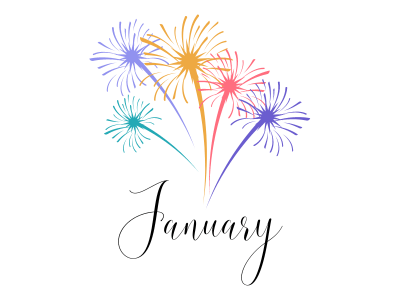 SMTWTFS12345678910111213141516171819202122232425262728293031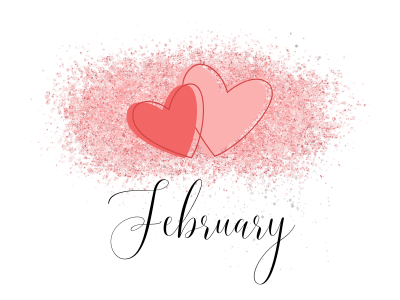 SMTWTFS12345678910111213141516171819202122232425262728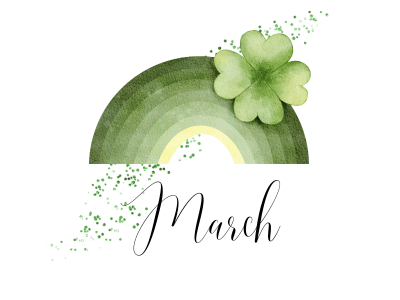 SMTWTFS12345678910111213141516171819202122232425262728293031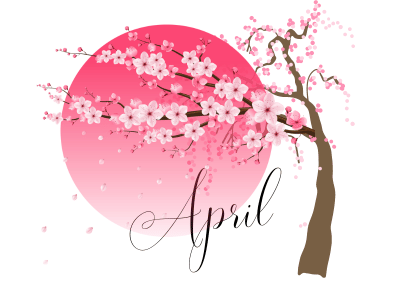 SMTWTFS123456789101112131415161718192021222324252627282930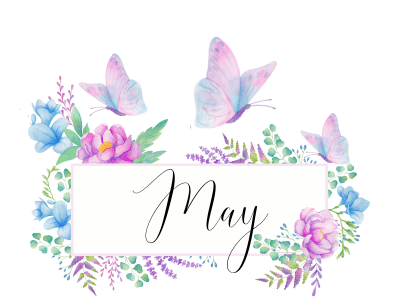 SMTWTFS12345678910111213141516171819202122232425262728293031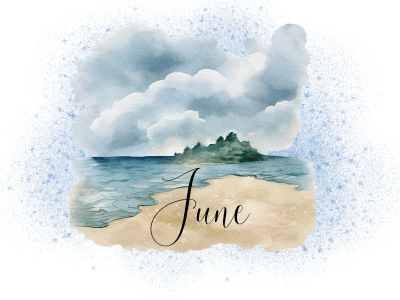 SMTWTFS123456789101112131415161718192021222324252627282930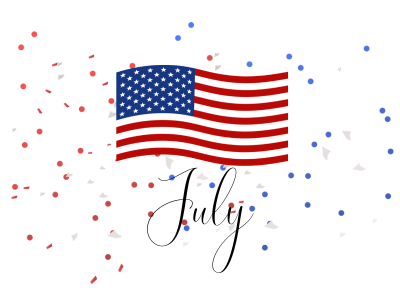 SMTWTFS12345678910111213141516171819202122232425262728293031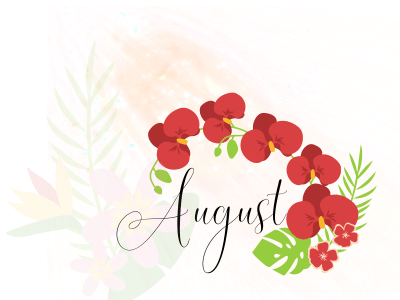 SMTWTFS12345678910111213141516171819202122232425262728293031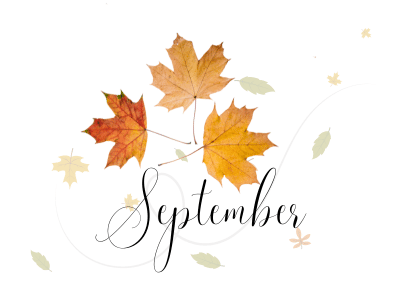 SMTWTFS123456789101112131415161718192021222324252627282930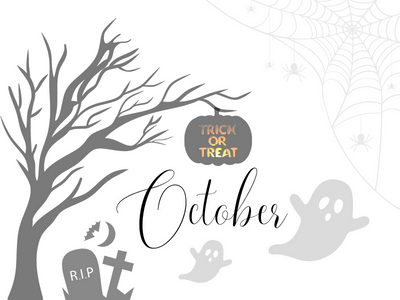 SMTWTFS12345678910111213141516171819202122232425262728293031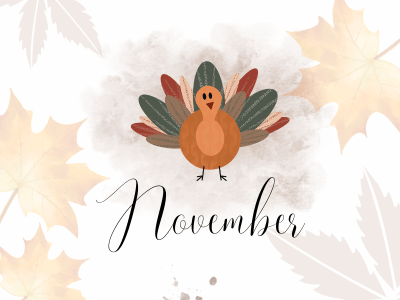 SMTWTFS123456789101112131415161718192021222324252627282930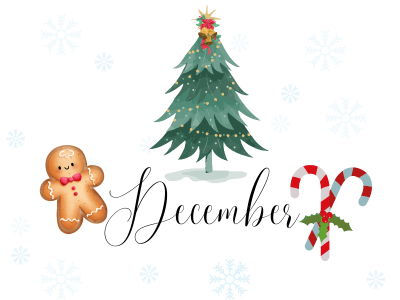 SMTWTFS12345678910111213141516171819202122232425262728293031